	MFA 602
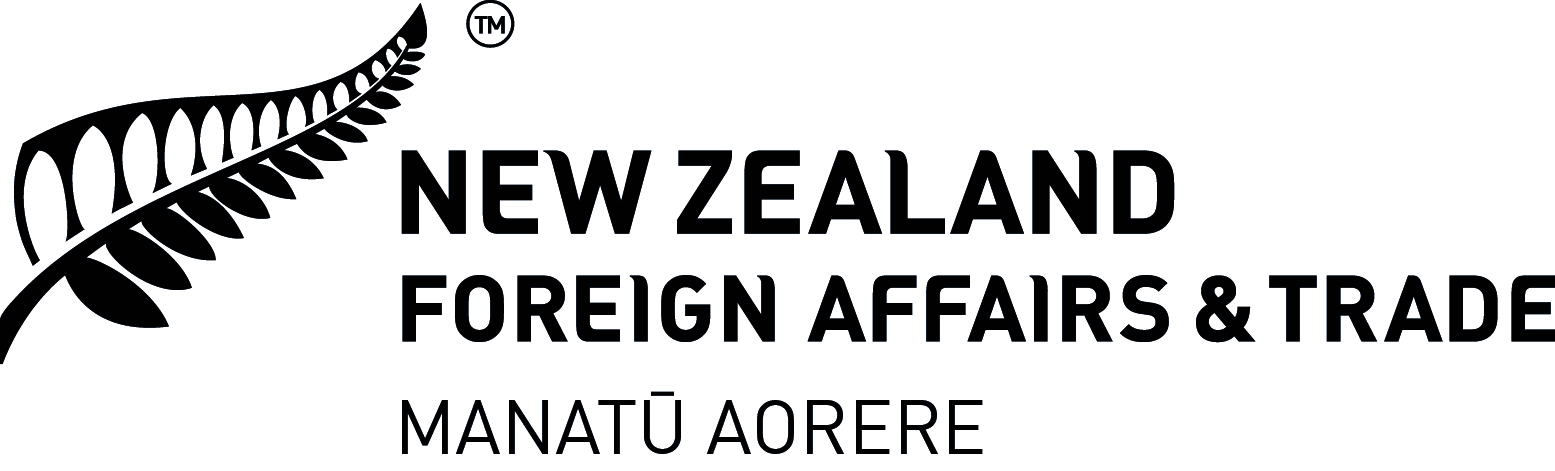 NOTIFICATION OF ARRIVAL OF PRIVATE DOMESTIC STAFFThis form must be completed for each domestic staff member and sent to the Ministry of Foreign Affairs and Trade, Protocol Division within 10 days of arrival in New Zealand.1.	FULL NAME OF MISSION/POST:	.............................................................................................................................................2.	EMPLOYER: 	Full Name: …………………………………………………………………………..	Status/Title: …………………………………………………………………………3.	DOMESTIC STAFF: 	Surname:        …………………………………………………………………..	First Name/s:  ……………………………..……………………………………4.	DATE OF BIRTH: ............/............/.............  (Day/Month/Year)	Sex:  Male / Female  (Circle)5.	CITIZENSHIP/S:  ……………………………………………………………………................ 6.	PASSPORT NO:  ..........................................	Expiry Date: ............/............/.............	(Copy of biodata page must be enclosed with this form)	VISA TYPE:  ........................................		Visa Expiry Date:  ….…/………/……....7.	DATE OF ARRIVAL IN NEW ZEALAND:    ………/………../……….8.	RESIDENTIAL ADDRESS:	([f not known when completing this form please advise Protocol Division as soon as possible.  Protocol Division must be	 advised of any change of address.]	Number/Street/Road: .....................................................................................................................	Suburb:  .......................................................................         City:  ................................................	Telephone No:  (Area Code)  ..........     Number:  ..........................................................................9.	ACCOMPANYING SPOUSE/PARTNER:	(If married, both partners must be offered employment with the same diplomatic or consular officer)	Full Name:  …………………………………………………………………………………………….	Date of Birth:  ……/……./……  (Day/Month/Year)                         Sex: Male / Female (circle)	Citizenship:  .……………………………………………………………………………………………	Passport No.: …………………………………………         Expiry Date: ……../………/………..10.	DOCUMENTS ATTACHED:  		Passport or copy of passport biodata page		1 x recent passport size photoMission/Post Seal:  ..................................................Date:  .........................................................................  For MFAT Use Only:	Statistics Entered:  ……………………………………………..………….